NEW OR MODIFIED COURSE PROPOSAL FORM[X]	Undergraduate Curriculum Council  [ ]	Graduate CouncilSigned paper copies of proposals submitted for consideration are no longer required. Please type approver name and enter date of approval.  Contact Person (Name, Email Address, Phone Number)Mollie Manningmmanning@astate.edu972-3074 ext 2405Proposed starting term and Bulletin year for new course or modification to take effectFall 2021Instructions:Please complete all sections unless otherwise noted. For course modifications, sections with a “Modification requested?” prompt need not be completed if the answer is “No.” * (Confirm with the Registrar’s Office that number chosen has not been used before and is available for use. For variable credit courses, indicate variable range. Proposed number for experimental course is 9. )**Forty words or fewer as it should appear in the Bulletin.Proposed prerequisites and major restrictions	[Modification requested? YES(Indicate all prerequisites. If this course is restricted to a specific major, which major. If a student does not have the prerequisites or does not have the appropriate major, the student will not be allowed to register).Yes     Are there any prerequisites?   If yes, which ones?  Corequisites: NRS 3422, NRSP 3453Why or why not?  Enter text...YES 	Is this course restricted to a specific major?  If yes, which major?	 Registration restricted to students who havebeen accepted to the accelerated BSN optionProposed course frequency		[Modification requested? NO (e.g. Fall, Spring, Summer; if irregularly offered, please indicate, “irregular.”)  Not applicable to Graduate courses.Enter text...Proposed course type	[Modification requested? NOWill this course be lecture only, lab only, lecture and lab, activity (e.g., physical education), dissertation/thesis, capstone, independent study, internship/practicum, seminar, special topics, or studio?  Please choose one.Enter text...Proposed grade type	[Modification requested? NOWhat is the grade type (i.e. standard letter, credit/no credit, pass/fail, no grade, developmental, or other [please elaborate])Enter text... NO 	Is this course dual-listed (undergraduate/graduate)?  NO 	Is this course cross-listed?  (If it is, all course entries must be identical including course descriptions. Submit appropriate documentation for requested changes. It is important to check the course description of an existing course when adding a new cross-listed course.)a. – If yes, please list the prefix and course number of the cross-listed course.	 Enter text...	b. – Yes / No   Can the cross-listed course be used to satisfy the prerequisite or degree requirements this course satisfies?                         Enter text... NO 	Is this course in support of a new program?  a.    If yes, what program? 			Enter text...NO 	Will this course be a one-to-one equivalent to a deleted course or previous version of this course (please check with the Registrar if unsure)?a.    If yes, which course?Enter text...Course Details Proposed outline		[Modification requested? NO(The course outline should be topical by weeks and should be sufficient in detail to allow for judgment of the content of the course.)Enter text...Proposed special features		[Modification requested? NO(e.g. labs, exhibits, site visitations, etc.)Enter text...Department staffing and classroom/lab resources [Modification requested? NOEnter text...Will this require additional faculty, supplies, etc.?		Enter text... NO 	Does this course require course fees?  	If yes: please attach the New Program Tuition and Fees form, which is available from the UCC website.JustificationModification Justification (Course Modifications Only)Justification for Modification(s) Altered this course from a 5-credit hour course to a 4 credit course to align better with our traditional program. By doing this, it allows us to add an additional credit hour to our Foundations of Nursing Practicum course, which is heavily weighted on the NCLEX exam.  This change will evenly distribute the medical surgical content rather than heavily weighted like the current plan of study.New Course Justification (New Courses Only)Justification for course. Must include:	a. Academic rationale and goals for the course (skills or level of knowledge students can be expected to attain)		Enter text...b. How does the course fit with the mission of the department?  If course is mandated by an accrediting or certifying agency, include the directive.	Enter text...c. Student population served. Enter text...d. Rationale for the level of the course (lower, upper, or graduate).Enter text...AssessmentAssessment Plan Modifications (Course Modifications Only) Yes / No 	Do the proposed modifications result in a change to the assessment plan?	If yes, please complete the Assessment section of the proposalRelationship with Current Program-Level Assessment Process  (Course modifications skip this section unless the answer to #18 is “Yes”)What is/are the intended program-level learning outcome/s for students enrolled in this course?  Where will this course fit into an already existing program assessment process? Enter text... Considering the indicated program-level learning outcome/s (from question #19), please fill out the following table to show how and where this course fits into the program’s continuous improvement assessment process. For further assistance, please see the ‘Expanded Instructions’ document available on the UCC - Forms website for guidance, or contact the Office of Assessment at 870-972-2989. 	(Repeat if this new course will support additional program-level outcomes) Course-Level OutcomesWhat are the course-level outcomes for students enrolled in this course and the associated assessment measures? (Repeat if needed for additional outcomes)Bulletin ChangesBefore: Pg. 360Major in Nursing Bachelor of Science in Nursing Second Degree Accelerated ProgramAFTER: Pg 360Major in Nursing Bachelor of Science in Nursing Second Degree Accelerated ProgramPg. 532Before: NRS 4425.        Essentials of Medical Surgical Nursing III       	Continuation of concepts introduced in NRS 3345 Essentials of Medical Surgical Nursing II. Registration restricted to students who have been accepted to the accelerated BSN option. Corequisites, NRS 4443, and NRSP 4433. Spring.After: NRS 4424       Essentials of Medical Surgical Nursing III 		Continuation of concepts introducedin NRS 3345 Essentials of Medical Surgical Nursing II. Registration restricted to students who havebeen accepted to the accelerated BSN option. Corequisites, NRS 3422, NRSP 3453. Spring.For Academic Affairs and Research Use OnlyFor Academic Affairs and Research Use OnlyProposal NumberCIP Code:  Degree Code:[ ]New Course,  [ ]Experimental Course (1-time offering),  or  [X]Modified Course                    (Check one box)Mollie Manning_ 01-27-2021
Department Curriculum Committee Chair___________________  Enter date…COPE Chair (if applicable)Mollie Manning_ 01-27-2021Department Chair___________________  Enter date…Head of Unit (if applicable)                         Shanon Brantley                               01/28/2021College Curriculum Committee Chair___________________  Enter date…Undergraduate Curriculum Council Chair___________________ Enter date…
Director of Assessment (new courses only)___________________  Enter date…Graduate Curriculum Committee Chair_____Susan Hanrahan (TK)___ 1/29/21
College Dean____  _________  3/15/2021Vice Chancellor for Academic Affairs___________________ Enter date…General Education Committee Chair (if applicable)                         Current (Course Modifications Only)Proposed (New or Modified) (Indicate “N/A” if no modification)PrefixNRSN/ANumber*44254424TitleEssentials of Medical-Surgical Nursing IIIEssentials Med Surg Nurs IIIN/ADescription**N/AN/AProgram-Level Outcome 1 (from question #19)Type outcome here. What do you want students to think, know, or do when they have completed the course?Assessment MeasurePlease include direct and indirect assessment measure for outcome. Assessment TimetableWhat semesters, and how often, is the outcome assessed?Who is responsible for assessing and reporting on the results?Who (person, position title, or internal committee) is responsible for assessing, evaluating, and analyzing results, and developing action plans?Outcome 1Type outcome here. What do you want students to think, know, or do when they have completed the course?Which learning activities are responsible for this outcome?List learning activities.Assessment Measure What will be your assessment measure for this outcome? Instructions Please visit http://www.astate.edu/a/registrar/students/bulletins/index.dot and select the most recent version of the bulletin. Copy and paste all bulletin pages this proposal affects below. Please include a before (with changed areas highlighted) and after of all affected sections. *Please note: Courses are often listed in multiple sections of the bulletin. To ensure that all affected sections have been located, please search the bulletin (ctrl+F) for the appropriate courses before submission of this form. Admission Requirements:Earned Bachelor DegreeOverall GPA of 2.5Acceptable immunization statusCompletion of the following courses with a “C” or better:BIO 2103 AND 2101, Microbiology for Nursing and Allied Health and Laboratory BIO 2203 AND 2201, Human Anatomy/Physiology I and LaboratoryBIO 2223 AND 2221, Human Anatomy/Physiology II and LaboratoryCHEM 1043 AND 1041, Fundamental Concepts of Chemistry I and Laboratory ORCHEM 1013 AND 1011, General Chemistry I and Laboratory CHEM 1052, Fundamental Concepts of Organic and Biochemistry ENG 1003, Composition IENG 1013, Composition IIPSY 2013, Introduction to Psychology SOC 2213, Introduction to Sociology Statistics elective - 3 credit hoursHIST 2763, The United States to 1876 ORHIST 2773, The United States Since 1876 ORPOSC 2103, Introduction to United States GovernmentMATH 1023, College Algebra MATH course that requires MATH 1023 as a prerequisiteMajor Requirements:Sem. Hrs.NRS 2392, Health Assessment2NRS 2423, Introduction to Essentials of Nursing3NRS 2434, Essentials of Medical-Surgical Nursing I4NRS 4012, Essentials of Obstetric Nursing2NRS 3312, Introduction to Nursing Research2NRS 3422, Essentials of Mental Health Nursing2NRS 3423, Essentials of Community Health3NRS 3445, Essentials of Medical-Surgical Nursing II5NRS 3463, Pathophysiology Based Pharmacology I3NRS 3473, Pathophysiology Based Pharmacology II3NRS 4362, Professional Role Development2NRS 4425, NRS 4424, Essentials of Medical-Surgical Nursing III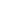 5    4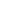 NRS 4443, Essentials of High Acuity Nursing3NRS 4542, Health Care Administration2NRSP 1422, Foundations of Nursing Practice2NRSP 2391, Health Assessment Practicum1NRSP 2432, Clinical Experience I2NRSP 3433, Clinical Experience II3NRSP 3453, Clinical Experience III3NRSP 4433, Clinical Experience IV3NRSP 4456, Clinical Experience V6NRSP 4466, Clinical Experience VI6Total Required Hours:67Admission Requirements:Earned Bachelor DegreeOverall GPA of 2.5Acceptable immunization statusCompletion of the following courses with a “C” or better:BIO 2103 AND 2101, Microbiology for Nursing and Allied Health and Laboratory BIO 2203 AND 2201, Human Anatomy/Physiology I and LaboratoryBIO 2223 AND 2221, Human Anatomy/Physiology II and LaboratoryCHEM 1043 AND 1041, Fundamental Concepts of Chemistry I and Laboratory ORCHEM 1013 AND 1011, General Chemistry I and Laboratory CHEM 1052, Fundamental Concepts of Organic and Biochemistry ENG 1003, Composition IENG 1013, Composition IIPSY 2013, Introduction to Psychology SOC 2213, Introduction to Sociology Statistics elective - 3 credit hoursHIST 2763, The United States to 1876 ORHIST 2773, The United States Since 1876 ORPOSC 2103, Introduction to United States GovernmentMATH 1023, College Algebra MATH course that requires MATH 1023 as a prerequisiteMajor Requirements:Sem. Hrs.NRS 2392, Health Assessment2NRS 2423, Introduction to Essentials of Nursing3NRS 2434, Essentials of Medical-Surgical Nursing I4NRS 4012, Essentials of Obstetric Nursing2NRS 3312, Introduction to Nursing Research2NRS 3422, Essentials of Mental Health Nursing2NRS 3423, Essentials of Community Health3NRS 3445, Essentials of Medical-Surgical Nursing II5NRS 3463, Pathophysiology Based Pharmacology I3NRS 3473, Pathophysiology Based Pharmacology II3NRS 4362, Professional Role Development2 NRS 4424, Essentials of Medical-Surgical Nursing III   4NRS 4443, Essentials of High Acuity Nursing3NRS 4542, Health Care Administration2NRSP 1422, Foundations of Nursing Practice2NRSP 2391, Health Assessment Practicum1NRSP 2432, Clinical Experience I2NRSP 3433, Clinical Experience II3NRSP 3453, Clinical Experience III3NRSP 4433, Clinical Experience IV3NRSP 4456, Clinical Experience V6NRSP 4466, Clinical Experience VI6Total Required Hours:67